О проведении ОПО«Комендантский патруль»Уважаемые коллеги,              Управление образования Администрации Талицкого городского округа информирует о проведении II этапа межведомственной комплексной оперативно-профилактической операции «Подросток» -  «Комендантский патруль». Оперативно-профилактическая операция (далее – ОПО) «Комендантский патруль» проводится в период с 24 июля 2020 года по 31 июля 2020 года. Целью данной ОПО является предупреждение и пресечение преступлений и правонарушений, совершаемых несовершеннолетними, профилактике групповой и повторной подростковой преступности, преступлений, совершаемых в отношении несовершеннолетних, выявления безнадзорных и беспризорных, фактов жестокого обращения с детьми в семьях, лиц , вовлекающих несовершеннолетних в противоправные действия, профилактике наркомании, алкоголизма и табакокурения в подростковой среде, самовольных уходов несовершеннолетних из семьи.  Просим вас принять данную информацию к своему сведению, принять участие ОПО используя различные формы. Рассмотреть возможность размещения информационно-методических материалов (буклетов, памяток, листовок и т.д.) на сайтах образовательных организаций, в общих чатах в WhatsApp, Viber, «ВКонтакте», в которых состоят обучающиеся, родители (законных представители) и учителя.            Информацию о принятых мерах организационного характера, с указанием использованных форм информирования обучающихся, родителей направить в  срок до 04 августа 2020 года на электронный адрес: s.sapegina.m28@yandex.ru.Начальник                                                                                      И.Б. ПлотниковаСапегина С.Ю., (34371)2-87-02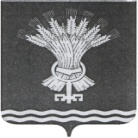 УПРАВЛЕНИЕ ОБРАЗОВАНИЯАДМИНИСТРАЦИИ ТАЛИЦКОГО ГОРОДСКОГО ОКРУГА ул. Луначарского, 57,  г. Талица, Свердловская область, 623640Тел./ Факс (34371) 2-10-68E-mail:  mouo28@mail.ruCайт: talica.uralschool.ru  24.07.2020 г. № ___2407-5_на №  ______ от __________Руководителям ОО